PAKTA INTEGRITAS DALAM RANGKA MENJAMIN TRANSPARANSI, KEJUJURAN, OBJEKTIVITAS, DAN  AKUNTABILITAS PENYEDIA DATA/INFORMASI STATISTIK SEKTORAL KABUPATEN LEMBATASaya yang bertandatangan di bawah ini:Menyatakan bahwa saya akan melaksanakan ketentuan sebagai berikut:Memberikan segenap daya dan upaya serta kinerja untuk mewujudkan data statistik sektoral Kabupaten Lembata sebagai pedoman pencapaian tujuan dan sasaran dari setiap langkah, upaya, rencana program dan kegiatan di Kabupaten Lembata;Menyampaikan semua data yang ada pada (isikan nama Dinas) dengan benar dan valid;Bersedia mepertanggungjawabkan sesuai dengan ketentuan peraturan yang berlaku apabila didapati perbuatan pelanggaran terhadap pakta integritas ini dan/atau perbuatan lain yang berkategori perbuatan pemalsuan atau pemanipulasian data yang dapat mengakibatkan kerugian dan/ atau permasalahan atas perbuatan tersebut;Bila saya melanggar hal-hal tersebut di atas, saya siap menghadapi konsekuensinya.Demikian pernyataan ini saya buat untuk dapat dipergunakan sebagaimana mestinya: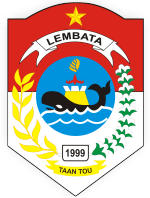 (Nama Dinas)Nama:vianNIP:(Opsional)Jabatan:Instansi:Alamat:No. Hp:E-Mail:MengetahuiKepala Dinas(Nama Dinas)(Nama Kepala Dinas)NIP.Lewoleba,........................ 2021Yang Membuat Pernyataan ini(Nama)Nip. (Opsional)